Καλησπέρα κύριε Φερεντίνε,Σε συνέχεια της επικοινωνίας μας, θα θέλαμε να σας ενημερώσουμε ότι, στους υφιστάμενους κωδικούς των ΑΒ μπαχαρικών μας δεν περιέχεται γλουτένη.Μελλοντικά θα ενταχθούν νέα είδη στην ποικιλία των ΑΒ-τικών μπαχαρικών. Επίσης, τα συγκεκριμένα είδη δεν θα περιέχουν γλουτένη, με εξαίρεση το νέο είδος «ΑΒ μίγμα για πατάτες»,  το οποίο θα περιέχει ως συστατικό «αλεύρι σιταριού». Η λέξη σιτάρι θα αναγράφεται με bold χαρακτήρες, ως αλλεργιογόνο.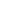 